Памятка родителям «Безопасность ребенка в сети Интернет»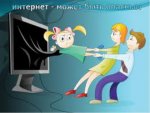 Современные дети значительно отличаются от детей не только прошедшего столетия, но и последних десятилетий. Теперь дети стали реже гулять, меньше общаться со сверстниками, предпочитая виртуальных друзей. Привычные возгласы мам "Опять на улицу собрался?!" сменились не меньшими по эмоциям "Опять в Интернете сидишь?!". К сожалению, это реалии времени, с которыми необходимо считаться. Интернет все больше вторгается в нашу жизнь. И дети начинают с ним знакомство порой в очень раннем возрасте.      Виртуальное пространство – увлекательный мир, его возможности безграничны. Но Сеть таит в себе много опасностей, неискушенное чадо может быть очень легко обмануто, его доверие несложно завоевать посредством Интернета даже при помощи обычной переписки. Этим, как правило, и пользуются киберпреступники.     Чтобы обезопасить юного пользователя от возможных бед, надо провести подробный инструктаж перед тем, как он начнет осваивать киберпространство.Первое. Расскажите ребенку,  что представляет собой Интернет-пространство, чем полезен Интернет, что можно там найти интересного и что негативного можно встретить. Лучше представить виртуальную сеть как помощника в поиске информации или как средство образования, а не как возможность для развлечений и удовольствий, чтобы ребенок не просиживал все свободное время в сети, а правильно распределял его по необходимости.Второе. Договоритесь с ребенком, сколько времени он будет проводить в сети. Для каждого возраста должно быть свое время – чем старше ребенок, тем больше он может находиться в сети, но определенные рамки все равно должны сохраняться. Десятилетнему ребенку достаточно и 30 минут. Можно создать список домашних правил пользования Интернетом, где будет указан перечень сайтов, которые можно посещать, информация о защите личных данных, этика поведения в сети и прочее.Третье. Предупредите свое чадо о том, что в сети он может столкнуться с запрещенной информацией и злоумышленниками. Речь идет о насилии, наркотиках, порнографии, страницах с националистической или откровенно фашистской идеологией. Ведь все это доступно в Интернете без ограничений. Часто случается так, что просмотр подобной информации даже не зависит от ребенка – на многих сайтах отображаются всплывающие окна, содержащие любую информацию, чаще всего порнографического характера. При столкновении с негативным контентом ребенок обязательно должен рассказать об этом родителям.Четвертое. Приучите детей к конфиденциальности. Если на сайте необходимо, чтобы ребенок ввел имя, помогите ему придумать псевдоним, не раскрывающий никакой личной информации. Расскажите детям о том, что нельзя сообщать какую-либо информацию о своей семье – делиться проблемами, рассказывать о членах семьи, о материальном состоянии, сообщать адрес.Пятое. Беседуйте с детьми об их виртуальных друзьях и о том, чем они занимаются так, как если бы речь шла о друзьях в реальной жизни. Часто педофилы регистрируются на детских сайтах, вступают в переписку с ребенком, общаются длительное время - все это для определенной цели – завоевать доверие ребенка и добиться встречи с ним. Каковы могут быть последствия встречи, догадаться несложно. Приучите детей рассказывать о встречах в реальной жизни.  Если ребенок хочет встретиться с другом, он обязательно должен сообщить об этом взрослым.Шестое. Расскажите о мошенничествах в сети - розыгрышах, лотереях, тестах, чтобы ребенок никогда, без  ведома взрослых, не отправлял СМС, чтобы узнать какую-либо информацию из Интернета.Седьмое. Объясните детям, что никогда не следует отвечать на мгновенные сообщения или письма по электронной почте, поступившие от незнакомцев. Если ребенка что-то пугает, настораживает или кто-то угрожает в переписке, в письме, он обязательно должен сообщить об этом взрослым. 
Ознакомьте ваше чадо с этими простыми правилами, и он будет иметь представление о том, с чем может столкнуться в Интернете, и будет знать, как вести себя в этом случае. Если ребенок будет вам доверять и рассказывать все, что впечатлило его в сети, с кем он познакомился, вы сможете избежать очень серьезных бед, таких как похищение ребенка посредством сети и сексуальная эксплуатация детей. Но не переборщите – не надо запугивать ребенка Интернетом, говорить, что это очень опасная и страшная штука, но ей надо уметь пользоваться. Ребенок должен усвоить мысль, что Интернет – это друг, и если правильно с ним «дружить», можно извлечь из этого очень много пользы. А правильно «дружить» с ним научить может только взрослый. Так что все карты вам в руки.